ЗАКЛЮЧЕНИЕоб оценке регулирующего воздействияпроекта постановления администрации города Ставрополя «О внесении изменений в Порядок установления, изменения и отмены муниципальных маршрутов регулярных перевозок пассажиров и багажа автомобильным транспортом и городским наземным электрическим транспортом на территории муниципального образования города Ставрополя Ставропольского края, утвержденный постановлением администрации города Ставрополя от 08.08.2016 № 1832»Уполномоченный орган в соответствии с Порядком проведения оценки регулирующего воздействия проектов нормативных правовых актов главы города Ставрополя, администрации города Ставрополя, утвержденным постановлением администрации города Ставрополя от 06.03.2018 № 391 
«Об оценке регулирующего воздействия проектов нормативных правовых актов главы города Ставрополя, администрации города Ставрополя 
и экспертизе нормативных правовых актов главы города Ставрополя, администрации города Ставрополя», рассмотрел проект постановления администрации города Ставрополя «О внесении изменений в Порядок установления, изменения и отмены муниципальных маршрутов регулярных перевозок пассажиров и багажа автомобильным транспортом и городским наземным электрическим транспортом на территории муниципального образования города Ставрополя Ставропольского края, утвержденный постановлением администрации города Ставрополя от 08.08.2016 № 1832», подготовленный комитетом городского хозяйства администрации 
города Ставрополя (далее соответственно – порядок проведения оценки регулирующего воздействия, проект правового акта, разработчик).По результатам рассмотрения проекта правового акта установлено, 
что при подготовке проекта правового акта разработчиком проекта правового акта соблюден порядок  проведения  оценки регулирующего воздействия.Разработчиком проведены публичные консультации в отношении проекта правового акта в сроки с 05 по 19 сентября 2018 года.По результатам проведения публичных консультаций не поступили замечания и предложения участников публичных консультаций.На основе проведенной оценки проекта правового акта с учетом информации, представленной разработчиком проекта правового акта, уполномоченным органом сделаны следующие выводы: проект правового акта не содержит положений, влекущих за собой возможность нарушения прав субъектов предпринимательской 
и инвестиционной деятельности, а также способствующих возникновению необоснованных расходов субъектов предпринимательской 
и инвестиционной деятельности;финансирование из бюджета города Ставрополя не требуется.согласование проекта правового акта рекомендуется продолжить 
в установленном порядке. Руководитель комитета экономического развитияадминистрации города Ставрополя	А.А. ОрешковА.В. Шадчнева74-82-95РОССИЙСКАЯ ФЕДЕРАЦИЯАдминистрация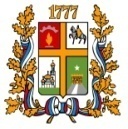        города СтаврополяКомитет экономического развитияКарла Маркса пр., д. 96, Ставрополь, 355035Тел. 8 (8652) 26-78-41, т/ф 8(8652)26-77-66_____________№________________На       №_____________от___________